Olive Oil Production ProcessFILM: Put the stages of olive oil production in the correct order: FOCUS on LANGUAGE: Highlight all the verbs in the sentences of exercise a). Which verb form is usually used?   The _ _ _ _ _ _ _! Why is this verb form used?Change the following sentences so that the verb form is used: Underline the phrases which signal the sequence of events in exercise a). (e.g. First, then, finally,…)INFOGRAPHIC: Pair work: Match the production stages with the infographic. 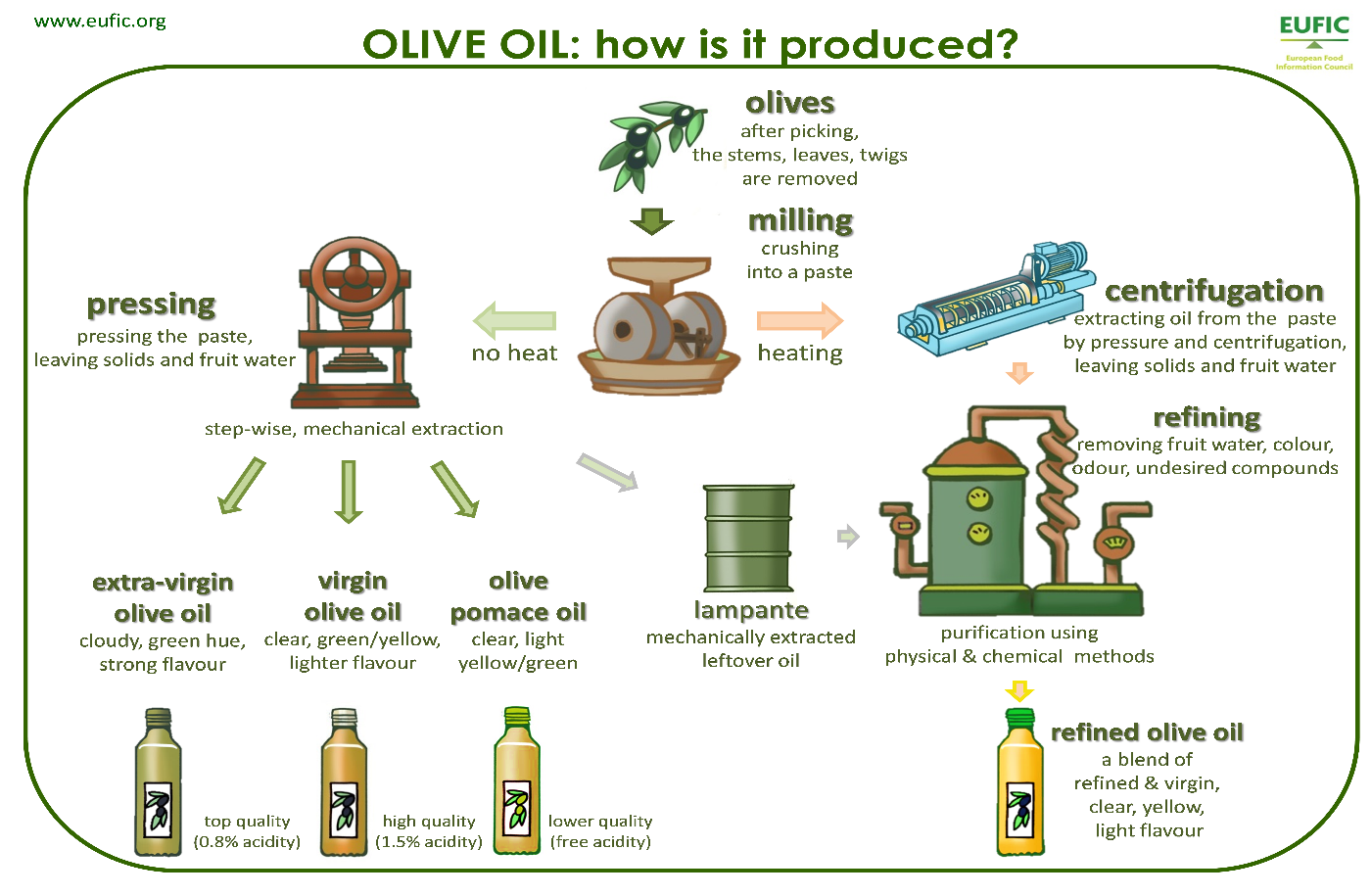 Use the language support box to describe the infographic to your partner: Language support: Vocabulary: to store = lagernsteel tanks = Stahltanksharvester = Erntemaschinegrinder = Mühle to grind – ground – ground = mahlenhydraulic press = hydraulische Presseto squeeze = drücken, (aus-)quetschenpulp = Fruchtfleischproduction plant = Fabrikto harvest – harvested – harvested = erntenfertilizer = Düngeranimal feed = TierfutterSources: Film:  https://www.youtube.com/watch?v=aieNV3V4b_s Infographic: http://www.eufic.org/en/whats-in-food/article/olive-oil-infographicSolutions: Olive Oil ProductionFILM: Put the stages of olive oil production in the correct order: FOCUS on LANGUAGE: Highlight all the verbs in the sentences of exercise a). Which verb form is usually used?   The P A S S I V E! Why is this verb form used? To emphasize the action, not the subject. (in production processes it is often more important to know what is done than who does it – see sentences below)Change the following sentences so that the verb form is used: The highest quality olive oil is produced by „cold pressed“(below 27°C). The finished olive oil is stored in steel tanks. Then the fruit is sent directly from the harvester to the grinders. A hydraulic press squeezes the oil from the pulp. Olive oil is filled in green glass bottles, to filter out harmful UV light. In the production plant, the fruit is washed. In a second step, the fruit is ground more gently. First the olives are harvested.  The remaining pulp is collected and used as fertilizer or animal feed. The olive pulp is pressed between mats. Workers wash the fruit. The filling machine fills olive oil in green glass bottles. Modern grinders grind the fruit more gently. FirstSecondlyAfter millingThenFinallythe olivesthe pastethe warm oil Olive oilare separated is either heated or not heated.is extractedcan be divided frombyintostems, leaves and twigs. centrifugation. three categories. 5The highest quality olive oil is produced by „cold pressed“ (below 27°C). 9The finished olive oil is stored in steel tanks. 3Then the fruit is sent directly from the harvester to the grinders. 7A hydraulic press squeezes the oil from the pulp. 10Olive oil is filled in green glass bottles, to filter out harmful UV light. 2In the production plant, the fruit is washed. 4In a second step, the fruit is ground more gently. 1First the olives are harvested.  8The remaining pulp is collected and used as fertilizer or animal feed. 6The olive pulp is pressed between mats. Workers wash the fruit. The fruit is washed (by workers). The filling machine fills olive oil in green glass bottles. Olive oil is filled in green glass bottles (by the filling machine). Modern grinders grind the fruit more gently. The fruit is ground more gently (by modern grinders). 